	Утверждаю директор МБОУ «Фатневская СОШ им.Героя Советского Союза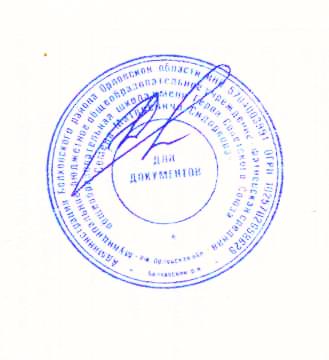 С.М.Сидоркова»________Н.В.ЛёвинаМеню на 09 февраля 2021. для обучающихся 1-4 классовОтветственный за организацию питания   Костромина И,А.Наименование блюдаМасса порции(в гр.)Калорийность порцииЦена(в руб.)ЗавтракЗавтракЗавтракКаша геркулесовая молочная 20026816-00Чай с сахаром200153,921-21Хлеб пшеничный с маслом40/101389-88                                            Итого:                                            Итого:559,9227-09Огурцы соленыеОбед100	72,4	1-00Обед100	72,4	1-00Обед100	72,4	1-00Суп овощной250115,245-70Гуляш, рис отварной70/130221,53           21-14Кисель200204           2-21Хлеб ржаной,пшеничный1102285-72                                                              Итого:                                                              Итого:768,7735-77                                                    Всего за день:                                                    Всего за день:1328,6962-86